Приложение №1К Закупочной документации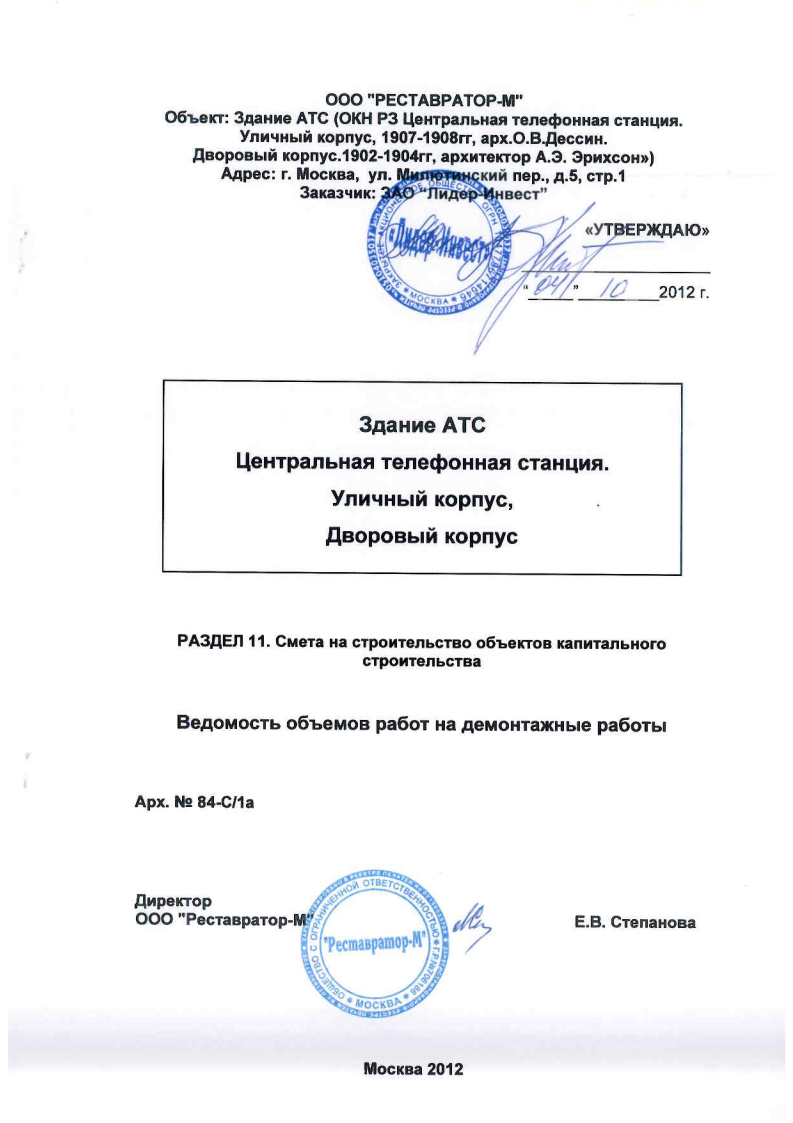 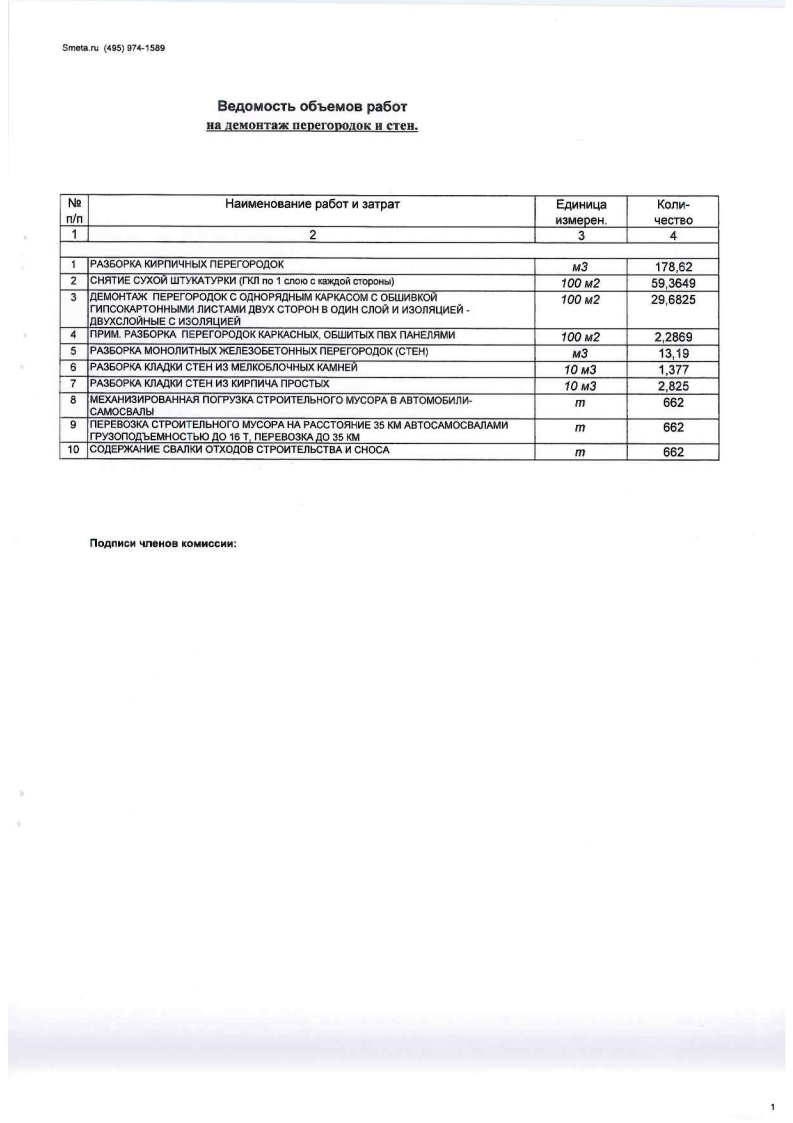 